PROŠNJA ZA ODLOG VPISA V 1. RAZRED ZA ŠOLSKO LETO___________1.) PODATKI O STARŠIH2.) PODATKI O OTROKU:Ime in priimek:_______________________________________________________________Bivališče:___________________________________________________________________Datum in kraj rojstva:_________________________________________________________EMŠO:_____________________________Otrok obiskuje vrtec (obkroži):   DA/NE3.) KRATKA OBRAZLOŽITEV PROŠNJE________________________________________________________________________________________________________________________________________________________________________________________________________________________________________________________________________________________________________________________________________________________________________.Kraj datum:________________________      Podpis staršev:__________________________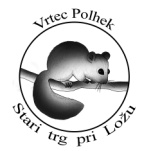 Osnovna šola heroja Janeza HribarjaCesta Notranjskega odreda 321386 Stari trg pri Ložu	tel: 01 707 12 50,   fax:  01 707 12  60os.h-janeza-hribarja@guest.arnes.siIme in priimek matere:_________________________________Ime in priimek očeta: __________________________________Bivališče:_________________________________Bivališče:__________________________________Telefon:____________________________Telefon:__________________________